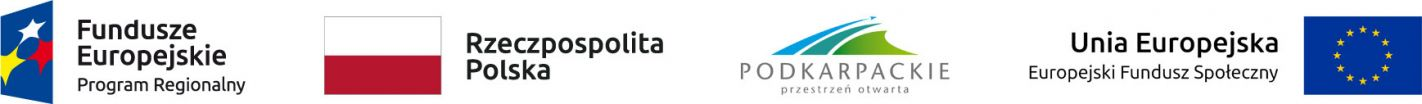 Załącznik nr 8 do SIWZOA.271.3.2019TABELA ELEMENTÓW SCALONYCHwykonanie robót budowlanych w ramach zadania  „Budowa Punktu Selektywnej Zbiórki Odpadów Komunalnych w Osieku Jasielskim”Uwaga:Wykonawca zobowiązany jest do określenia wartości we wszystkich pozycjach tabeli. Nie może być wpisana cyfra „0” lub wstawiona „-”. Wartość cen należy podać do dwóch miejsc po przecinku. Wykonawca w kosztach przyjętych do kalkulacji powinien uwzględnić wszelkie koszty związane z kosztami ogólnymi budowy (np. prace porządkowe, zagospodarowanie placu budowy, utrzymanie zaplecza i placu budowy, energia elektryczna, dozorowanie) oraz inne niezbędne do wykonania zadania np.: koszt zabezpieczenia placu budowy, koszty opracowania i wdrożenia projektu tymczasowej zmiany organizacji ruchu na czas trwania budowy, wygrodzenia, pomiary, składowanie materiałów, geodezyjna inwentaryzacja powykonawcza, itp.……………………… dnia ……………………………..		………………………………………………….. 
podpis osoby uprawnionej do składania 
oświadczeń woli w imieniu WykonawcyPozycjaWyszczególnienie robót(grupy robót, rodzaj robót)Wartość robót w zł(netto)1Roboty budowlane - Budynek Administracyjno - Magazynowy2Wiata - część budowlana3Instalacje sanitarne4Roboty instalacyjne elektryczne5Zagospodarowanie terenu – plac, plantowanie i zieleń izolacyjna, ogrodzenie, waga samochodowa 40TOGÓŁEM (suma zł w netto)OGÓŁEM (suma zł w netto)PODATEK VAT (…….%)PODATEK VAT (…….%)OGÓŁEM WARTOŚĆ ROBÓT BRUTTO (zł)OGÓŁEM WARTOŚĆ ROBÓT BRUTTO (zł)